Ball WallA Ball Wall or indeed any wall is a tremendous Hurling Resource and has been since the beginning of the game. How often have we listened to the Stars of the Game telling us about the hours and hours of practice they put in “Pucking a Ball against a Wall” or “going to the Alley!” The wall gives you the opportunity to get in far more touches than you might get at a conventional training session plus you can practice in your own time and on your own.In order to play any game you need to have the skills and the more you practice them the better you get!Hurling has many skills but the “Basics” which could also be called the “Essentials” can probably be put into the following headings:StrikingHandling / CatchingRising (Jab & Roll)Hand passingHookingBlockingFirst TouchThe following are a selection of skills that can be honed using the wall.On your OwnStriking Both sidesHigh & LowHand passingCatchingHigh & LowFirst touchReaction / FootworkMeeting an oncoming ball at paceOverhead strike (if you have a back wall)Pulling on a moving ball (if you have a back wall)Accuracy (Paint targets on the wall) Blocking / Stopping the ball / High & LowBatting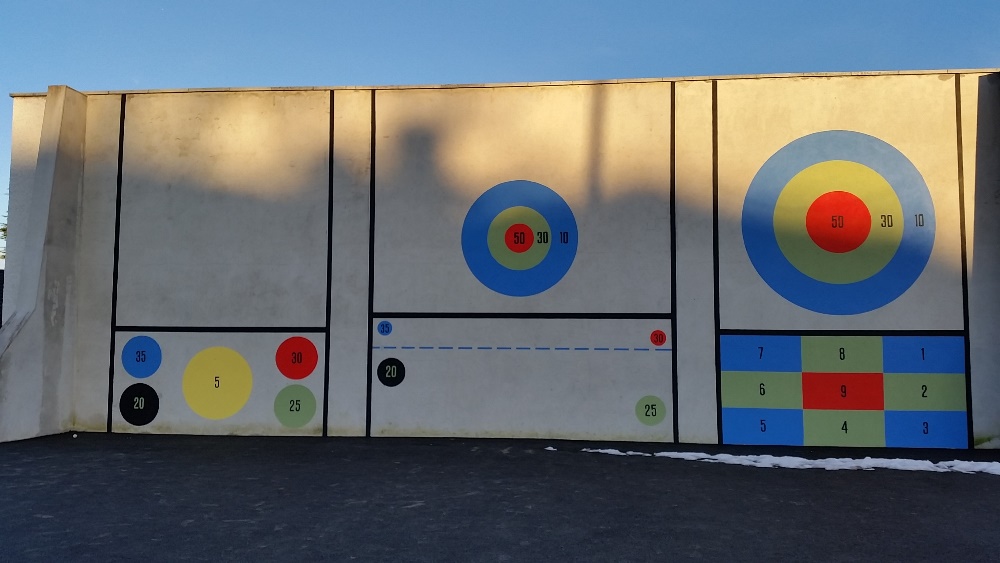 With a colleague or moreHookingBlockingCompeting for high ballGetting in for the breakAnticipationStriking (Handball with Hurls)